Ovoj se Prijavi prilaže:a) Dokaz o usklađenosti projekta s lokalnim i regionalnim razvojnim programima i planovima,b) Preslika troškovnika prijavljenih aktivnosti ovjeren od ovlaštene osobe,c) Dokaz o osiguranosti financijskih sredstava Podnositelja (osim za JLS I., II., III. i IV. skupine razvijenosti),d) Dokaz o osiguranosti ostalih izvora financiranja (ako su planirana),e) Preslika akta kojim se odobrava građenje (ako je potrebno).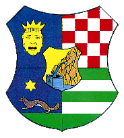 REPUBLIKA HRVATSKAZAGREBAČKA ŽUPANIJAUpravni odjel za poljoprivredu, ruralni razvitak i šumarstvoUlica grada Vukovara 72/V, 10000 ZagrebTel: 01/6009-466, 6009-426, Fax: 01/6009-474m.sesvecan@zagrebacka-zupanija.hr www. zagrebacka-zupanija.hr               REPUBLIKA HRVATSKAZAGREBAČKA ŽUPANIJAUpravni odjel za poljoprivredu, ruralni razvitak i šumarstvoUlica grada Vukovara 72/V, 10000 ZagrebTel: 01/6009-466, 6009-426, Fax: 01/6009-474m.sesvecan@zagrebacka-zupanija.hr www. zagrebacka-zupanija.hr               REPUBLIKA HRVATSKAZAGREBAČKA ŽUPANIJAUpravni odjel za poljoprivredu, ruralni razvitak i šumarstvoUlica grada Vukovara 72/V, 10000 ZagrebTel: 01/6009-466, 6009-426, Fax: 01/6009-474m.sesvecan@zagrebacka-zupanija.hr www. zagrebacka-zupanija.hr               REPUBLIKA HRVATSKAZAGREBAČKA ŽUPANIJAUpravni odjel za poljoprivredu, ruralni razvitak i šumarstvoUlica grada Vukovara 72/V, 10000 ZagrebTel: 01/6009-466, 6009-426, Fax: 01/6009-474m.sesvecan@zagrebacka-zupanija.hr www. zagrebacka-zupanija.hr               REPUBLIKA HRVATSKAZAGREBAČKA ŽUPANIJAUpravni odjel za poljoprivredu, ruralni razvitak i šumarstvoUlica grada Vukovara 72/V, 10000 ZagrebTel: 01/6009-466, 6009-426, Fax: 01/6009-474m.sesvecan@zagrebacka-zupanija.hr www. zagrebacka-zupanija.hr               Obrazac - JLSPRIJAVNI OBRAZAC
ZA IZGRADNJU I UREĐENJE INFRASTRUKTURE RURALNIH PROSTORA U 2018. GODINIPRIJAVNI OBRAZAC
ZA IZGRADNJU I UREĐENJE INFRASTRUKTURE RURALNIH PROSTORA U 2018. GODINIPRIJAVNI OBRAZAC
ZA IZGRADNJU I UREĐENJE INFRASTRUKTURE RURALNIH PROSTORA U 2018. GODINIPRIJAVNI OBRAZAC
ZA IZGRADNJU I UREĐENJE INFRASTRUKTURE RURALNIH PROSTORA U 2018. GODINIPRIJAVNI OBRAZAC
ZA IZGRADNJU I UREĐENJE INFRASTRUKTURE RURALNIH PROSTORA U 2018. GODINIPRIJAVNI OBRAZAC
ZA IZGRADNJU I UREĐENJE INFRASTRUKTURE RURALNIH PROSTORA U 2018. GODINI(popunjava pisarnica Zagrebačke županije)1. OPĆI PODACI O PODNOSITELJU PRIJAVE1. OPĆI PODACI O PODNOSITELJU PRIJAVE1. OPĆI PODACI O PODNOSITELJU PRIJAVE1. OPĆI PODACI O PODNOSITELJU PRIJAVE1. OPĆI PODACI O PODNOSITELJU PRIJAVE1. OPĆI PODACI O PODNOSITELJU PRIJAVE1. OPĆI PODACI O PODNOSITELJU PRIJAVE1. OPĆI PODACI O PODNOSITELJU PRIJAVE1. OPĆI PODACI O PODNOSITELJU PRIJAVE1. OPĆI PODACI O PODNOSITELJU PRIJAVE1. OPĆI PODACI O PODNOSITELJU PRIJAVE1. OPĆI PODACI O PODNOSITELJU PRIJAVE1. OPĆI PODACI O PODNOSITELJU PRIJAVE1. OPĆI PODACI O PODNOSITELJU PRIJAVE1. OPĆI PODACI O PODNOSITELJU PRIJAVE1. OPĆI PODACI O PODNOSITELJU PRIJAVE1. OPĆI PODACI O PODNOSITELJU PRIJAVE1. OPĆI PODACI O PODNOSITELJU PRIJAVE1. OPĆI PODACI O PODNOSITELJU PRIJAVE1. OPĆI PODACI O PODNOSITELJU PRIJAVE1. OPĆI PODACI O PODNOSITELJU PRIJAVE1. OPĆI PODACI O PODNOSITELJU PRIJAVE1. OPĆI PODACI O PODNOSITELJU PRIJAVE1. OPĆI PODACI O PODNOSITELJU PRIJAVE1. OPĆI PODACI O PODNOSITELJU PRIJAVE1. OPĆI PODACI O PODNOSITELJU PRIJAVE1. OPĆI PODACI O PODNOSITELJU PRIJAVE1. OPĆI PODACI O PODNOSITELJU PRIJAVE1. OPĆI PODACI O PODNOSITELJU PRIJAVE1. OPĆI PODACI O PODNOSITELJU PRIJAVE1. OPĆI PODACI O PODNOSITELJU PRIJAVE1. OPĆI PODACI O PODNOSITELJU PRIJAVENaziv podnositelja prijave (JLS)Naziv podnositelja prijave (JLS)Naziv podnositelja prijave (JLS)OIBOIBOIBAdresa (ulica, mjesto, poštanski broj)Adresa (ulica, mjesto, poštanski broj)Adresa (ulica, mjesto, poštanski broj)Telefon/FaxTelefon/FaxTelefon/FaxE-mailE-mailE-mailIBANHRIme, prezime i funkcija odgovorne osobeIme, prezime i funkcija odgovorne osobeIme, prezime i funkcija odgovorne osobe2. NAZIV I OPIS PROJEKTA2. NAZIV I OPIS PROJEKTA2. NAZIV I OPIS PROJEKTA2. NAZIV I OPIS PROJEKTA2. NAZIV I OPIS PROJEKTA2. NAZIV I OPIS PROJEKTA2. NAZIV I OPIS PROJEKTA2. NAZIV I OPIS PROJEKTA2. NAZIV I OPIS PROJEKTA2. NAZIV I OPIS PROJEKTA2. NAZIV I OPIS PROJEKTA2. NAZIV I OPIS PROJEKTA2. NAZIV I OPIS PROJEKTA2. NAZIV I OPIS PROJEKTA2. NAZIV I OPIS PROJEKTA2. NAZIV I OPIS PROJEKTA2. NAZIV I OPIS PROJEKTA2. NAZIV I OPIS PROJEKTA2. NAZIV I OPIS PROJEKTA2. NAZIV I OPIS PROJEKTA2. NAZIV I OPIS PROJEKTA2. NAZIV I OPIS PROJEKTA2. NAZIV I OPIS PROJEKTA2. NAZIV I OPIS PROJEKTA2. NAZIV I OPIS PROJEKTA2. NAZIV I OPIS PROJEKTA2. NAZIV I OPIS PROJEKTA2. NAZIV I OPIS PROJEKTA2. NAZIV I OPIS PROJEKTA2. NAZIV I OPIS PROJEKTA2. NAZIV I OPIS PROJEKTA2. NAZIV I OPIS PROJEKTAUpisati puni naziv projektaUpisati puni naziv projektaUpisati puni naziv projektaSvrha i cilj(evi) projekta(ako je predviđen prostor premalen, dostaviti u prilogu)Svrha i cilj(evi) projekta(ako je predviđen prostor premalen, dostaviti u prilogu)Svrha i cilj(evi) projekta(ako je predviđen prostor premalen, dostaviti u prilogu)Opis projekta s očekivanim rezultatima(ako je predviđen prostor premalen, dostaviti u prilogu)Opis projekta s očekivanim rezultatima(ako je predviđen prostor premalen, dostaviti u prilogu)Opis projekta s očekivanim rezultatima(ako je predviđen prostor premalen, dostaviti u prilogu)Lokacija projektaLokacija projektaLokacija projektaPredviđeni rok početka/završetka projektaPredviđeni rok početka/završetka projektaPredviđeni rok početka/završetka projektaNačin informiranja javnosti o provedbi i rezultatima projekta(ako je predviđen prostor premalen, dostaviti u prilogu)Način informiranja javnosti o provedbi i rezultatima projekta(ako je predviđen prostor premalen, dostaviti u prilogu)Način informiranja javnosti o provedbi i rezultatima projekta(ako je predviđen prostor premalen, dostaviti u prilogu)Ime i prezime voditelja projektaIme i prezime voditelja projektaIme i prezime voditelja projektaTelefon/FaxTelefon/FaxTelefon/FaxE-mailE-mailE-mailProjekt prijavljen prethodnih godina za dodjelu sredstava Zagrebačke županije Projekt prijavljen prethodnih godina za dodjelu sredstava Zagrebačke županije Projekt prijavljen prethodnih godina za dodjelu sredstava Zagrebačke županije DADADADADADADADADADADADADADADANENENENENENENENENENENENENENE3. FINANCIJSKI PLAN PROJEKTA3. FINANCIJSKI PLAN PROJEKTA3. FINANCIJSKI PLAN PROJEKTA3. FINANCIJSKI PLAN PROJEKTA3. FINANCIJSKI PLAN PROJEKTA3. FINANCIJSKI PLAN PROJEKTA3. FINANCIJSKI PLAN PROJEKTA3. FINANCIJSKI PLAN PROJEKTA3. FINANCIJSKI PLAN PROJEKTA3. FINANCIJSKI PLAN PROJEKTA3. FINANCIJSKI PLAN PROJEKTA3. FINANCIJSKI PLAN PROJEKTA3. FINANCIJSKI PLAN PROJEKTA3. FINANCIJSKI PLAN PROJEKTA3. FINANCIJSKI PLAN PROJEKTA3. FINANCIJSKI PLAN PROJEKTA3. FINANCIJSKI PLAN PROJEKTA3. FINANCIJSKI PLAN PROJEKTA3. FINANCIJSKI PLAN PROJEKTA3. FINANCIJSKI PLAN PROJEKTA3. FINANCIJSKI PLAN PROJEKTA3. FINANCIJSKI PLAN PROJEKTA3. FINANCIJSKI PLAN PROJEKTA3. FINANCIJSKI PLAN PROJEKTA3. FINANCIJSKI PLAN PROJEKTA3. FINANCIJSKI PLAN PROJEKTA3. FINANCIJSKI PLAN PROJEKTA3. FINANCIJSKI PLAN PROJEKTA3. FINANCIJSKI PLAN PROJEKTA3. FINANCIJSKI PLAN PROJEKTA3. FINANCIJSKI PLAN PROJEKTA3. FINANCIJSKI PLAN PROJEKTAUkupna vrijednost projekta (kn)Ukupna vrijednost projekta (kn)Ukupna vrijednost projekta (kn)Ukupna vrijednost projekta (kn)Ukupna vrijednost projekta (kn)Ukupna vrijednost projekta (kn)Izvori financiranja(u apsolutnim i relativnim iznosima)Izvori financiranja(u apsolutnim i relativnim iznosima)Izvori financiranja(u apsolutnim i relativnim iznosima)Izvori financiranja(u apsolutnim i relativnim iznosima)Izvori financiranja(u apsolutnim i relativnim iznosima)Izvori financiranja(u apsolutnim i relativnim iznosima)Vlastita sredstvaVlastita sredstvaVlastita sredstvaVlastita sredstvaVlastita sredstvaVlastita sredstvaVlastita sredstvaVlastita sredstvaVlastita sredstvaVlastita sredstvaVlastita sredstvaVlastita sredstvaknknknknknknknknknkn%%%%Izvori financiranja(u apsolutnim i relativnim iznosima)Izvori financiranja(u apsolutnim i relativnim iznosima)Izvori financiranja(u apsolutnim i relativnim iznosima)Izvori financiranja(u apsolutnim i relativnim iznosima)Izvori financiranja(u apsolutnim i relativnim iznosima)Izvori financiranja(u apsolutnim i relativnim iznosima)Nacionalna sredstvaNacionalna sredstvaNacionalna sredstvaNacionalna sredstvaNacionalna sredstvaNacionalna sredstvaNacionalna sredstvaNacionalna sredstvaNacionalna sredstvaNacionalna sredstvaNacionalna sredstvaNacionalna sredstvaknknknknknknknknknkn%%%%Izvori financiranja(u apsolutnim i relativnim iznosima)Izvori financiranja(u apsolutnim i relativnim iznosima)Izvori financiranja(u apsolutnim i relativnim iznosima)Izvori financiranja(u apsolutnim i relativnim iznosima)Izvori financiranja(u apsolutnim i relativnim iznosima)Izvori financiranja(u apsolutnim i relativnim iznosima)EU fondoviEU fondoviEU fondoviEU fondoviEU fondoviEU fondoviEU fondoviEU fondoviEU fondoviEU fondoviEU fondoviEU fondoviknknknknknknknknknkn%%%%Izvori financiranja(u apsolutnim i relativnim iznosima)Izvori financiranja(u apsolutnim i relativnim iznosima)Izvori financiranja(u apsolutnim i relativnim iznosima)Izvori financiranja(u apsolutnim i relativnim iznosima)Izvori financiranja(u apsolutnim i relativnim iznosima)Izvori financiranja(u apsolutnim i relativnim iznosima)Ostalo (što?) _________Ostalo (što?) _________Ostalo (što?) _________Ostalo (što?) _________Ostalo (što?) _________Ostalo (što?) _________Ostalo (što?) _________Ostalo (što?) _________Ostalo (što?) _________Ostalo (što?) _________Ostalo (što?) _________Ostalo (što?) _________knknknknknknknknknkn%%%%Izvori financiranja(u apsolutnim i relativnim iznosima)Izvori financiranja(u apsolutnim i relativnim iznosima)Izvori financiranja(u apsolutnim i relativnim iznosima)Izvori financiranja(u apsolutnim i relativnim iznosima)Izvori financiranja(u apsolutnim i relativnim iznosima)Izvori financiranja(u apsolutnim i relativnim iznosima)Zagrebačka županijaZagrebačka županijaZagrebačka županijaZagrebačka županijaZagrebačka županijaZagrebačka županijaZagrebačka županijaZagrebačka županijaZagrebačka županijaZagrebačka županijaZagrebačka županijaZagrebačka županijaknknknknknknknknknkn%%%%4. VREDNOVANJE PROJEKTA I PODNOSITELJA4. VREDNOVANJE PROJEKTA I PODNOSITELJA4. VREDNOVANJE PROJEKTA I PODNOSITELJA4. VREDNOVANJE PROJEKTA I PODNOSITELJA4. VREDNOVANJE PROJEKTA I PODNOSITELJAREFERENTNI INTERVALREFERENTNI INTERVALREFERENTNI INTERVALREFERENTNI INTERVALREFERENTNI INTERVALREFERENTNI INTERVALREFERENTNI INTERVALREFERENTNI INTERVALREFERENTNI INTERVALREFERENTNI INTERVALREFERENTNI INTERVALREFERENTNI INTERVALREFERENTNI INTERVALREZULTATREZULTATREZULTATREZULTATREZULTATREZULTATREZULTATREZULTATREZULTATREZULTATREZULTATREZULTATREZULTATREZULTATKvaliteta (sadržaj i svrha) projektaKvaliteta (sadržaj i svrha) projektaKvaliteta (sadržaj i svrha) projektaKvaliteta (sadržaj i svrha) projektaKvaliteta (sadržaj i svrha) projektaKvaliteta (sadržaj i svrha) projekta0 - 10 0 - 10 0 - 10 0 - 10 0 - 10 0 - 10 0 - 10 0 - 10 0 - 10 0 - 10 0 - 10 0 - 10 Cilj i očekivani rezultati provedbe projektaCilj i očekivani rezultati provedbe projektaCilj i očekivani rezultati provedbe projektaCilj i očekivani rezultati provedbe projektaCilj i očekivani rezultati provedbe projektaCilj i očekivani rezultati provedbe projekta0 - 10 0 - 10 0 - 10 0 - 10 0 - 10 0 - 10 0 - 10 0 - 10 0 - 10 0 - 10 0 - 10 0 - 10 Usklađenost projekta s lokalnim i regionalnim razvojnim programima i planovimaUsklađenost projekta s lokalnim i regionalnim razvojnim programima i planovimaUsklađenost projekta s lokalnim i regionalnim razvojnim programima i planovimaUsklađenost projekta s lokalnim i regionalnim razvojnim programima i planovimaUsklađenost projekta s lokalnim i regionalnim razvojnim programima i planovimaUsklađenost projekta s lokalnim i regionalnim razvojnim programima i planovima0 - 10 0 - 10 0 - 10 0 - 10 0 - 10 0 - 10 0 - 10 0 - 10 0 - 10 0 - 10 0 - 10 0 - 10 Razvrstavanje podnositelja prema indeksu razvijenostiRazvrstavanje podnositelja prema indeksu razvijenostiRazvrstavanje podnositelja prema indeksu razvijenostiRazvrstavanje podnositelja prema indeksu razvijenostiRazvrstavanje podnositelja prema indeksu razvijenostiRazvrstavanje podnositelja prema indeksu razvijenostiI. i II. skupina - 40III. i IV. Skupina - 30V. i VI. skupina – 20VII. skupina - 10VIII. skupina - 0I. i II. skupina - 40III. i IV. Skupina - 30V. i VI. skupina – 20VII. skupina - 10VIII. skupina - 0I. i II. skupina - 40III. i IV. Skupina - 30V. i VI. skupina – 20VII. skupina - 10VIII. skupina - 0I. i II. skupina - 40III. i IV. Skupina - 30V. i VI. skupina – 20VII. skupina - 10VIII. skupina - 0I. i II. skupina - 40III. i IV. Skupina - 30V. i VI. skupina – 20VII. skupina - 10VIII. skupina - 0I. i II. skupina - 40III. i IV. Skupina - 30V. i VI. skupina – 20VII. skupina - 10VIII. skupina - 0I. i II. skupina - 40III. i IV. Skupina - 30V. i VI. skupina – 20VII. skupina - 10VIII. skupina - 0I. i II. skupina - 40III. i IV. Skupina - 30V. i VI. skupina – 20VII. skupina - 10VIII. skupina - 0I. i II. skupina - 40III. i IV. Skupina - 30V. i VI. skupina – 20VII. skupina - 10VIII. skupina - 0I. i II. skupina - 40III. i IV. Skupina - 30V. i VI. skupina – 20VII. skupina - 10VIII. skupina - 0I. i II. skupina - 40III. i IV. Skupina - 30V. i VI. skupina – 20VII. skupina - 10VIII. skupina - 0I. i II. skupina - 40III. i IV. Skupina - 30V. i VI. skupina – 20VII. skupina - 10VIII. skupina - 0Financijsko učešće prijaviteljaFinancijsko učešće prijaviteljaFinancijsko učešće prijaviteljaFinancijsko učešće prijaviteljaFinancijsko učešće prijaviteljaFinancijsko učešće prijavitelja≥50% - 20<50% - 10≥50% - 20<50% - 10≥50% - 20<50% - 10≥50% - 20<50% - 10≥50% - 20<50% - 10≥50% - 20<50% - 10≥50% - 20<50% - 10≥50% - 20<50% - 10≥50% - 20<50% - 10≥50% - 20<50% - 10≥50% - 20<50% - 10≥50% - 20<50% - 10Osiguranost ostalih izvora financiranjaOsiguranost ostalih izvora financiranjaOsiguranost ostalih izvora financiranjaOsiguranost ostalih izvora financiranjaOsiguranost ostalih izvora financiranjaOsiguranost ostalih izvora financiranja0 - 100 - 100 - 100 - 100 - 100 - 100 - 100 - 100 - 100 - 100 - 100 - 10UKUPNO:UKUPNO:UKUPNO:UKUPNO:UKUPNO:UKUPNO:UKUPNO:UKUPNO:UKUPNO:UKUPNO:UKUPNO:UKUPNO:5. OSTALE INFORMACIJE BITNE ZA PROJEKT6. IZJAVA O TOČNOSTI PODATAKA6. IZJAVA O TOČNOSTI PODATAKA6. IZJAVA O TOČNOSTI PODATAKAJa dolje potpisani, kao odgovorna osoba Podnositelja potvrđujem istinitost navedenih podataka.Ja dolje potpisani, kao odgovorna osoba Podnositelja potvrđujem istinitost navedenih podataka.Ja dolje potpisani, kao odgovorna osoba Podnositelja potvrđujem istinitost navedenih podataka.Ime i prezime_________________________Potpis i pečat_________________________Mjesto i datum_________________________